IQRF Summit 2018Termín: 24. - 25. dubna 2018Místo: Clarion Congress Hotel PragueWWW: www.iqrf.org/summit2018Řešíte vlastní IoT projekty? Zajímá vás problematika Industry 4.0, Smart City, Smart Building? V tom případě nesmíte určitě zmeškat IQRF Summit 2018, kde se můžete seznámit s hotovými produkty a uskutečněnými projekty z těchto oblastí. S výrobci a s realizátory IoT projektů se budete moci osobně setkat nejen na přednáškách, ale také v Marketplace, na workshopech a neformální večerní akci. 
IQRF Summit 2018 proběhne již za měsíc!Technologie IQRF je zástupcem spolehlivých bezdrátových mesh sítí. Všude tam, kde potřebujete přenášet data ze zařízení nebo tato zařízení pomocí dat řídit, můžete pro přenos využít síť IQRF. Díky své meshové topologii patří mezi nejspolehlivější bezdrátové sítě vůbec. Pokryjete rozlehlé prostory v řádu mnoha kilometrů čtverečních, například parkoviště, průmyslové haly, hotely, ulice, úřady apod. Společnosti, které se takovými i jinými projekty zabývají, budou na konferenci svá řešení prezentovat.Společnost IQRF Tech s.r.o., poskytovatel technologie IQRF, předvede nový přístup k připojování zařízení do sítě, tzv. Smart Connect. Jedná se o zjednodušení vůči předchozímu způsobu, který ocení všichni partneři, do jejichž sítí jsou běžně přidávána nová zařízení. Nově bude stačit naskenovat identifikátor zařízení pomocí mobilní aplikace. Celé připojení pak proběhne bezpečně a automaticky.WorkshopyVýrobci se dozvědí, jak postupovat v případě, že chtějí vyvinout a dát na trh zařízení, které je interoperabilní s IQRF ekosystémem. Na workshopu projdou pomocí názorných příkladů celý proces od připojení zařízení, přes úpravu firmware podle IQRF Standardu, až po certifikaci a umístění zařízení do IQRF repozitáře a na Marketplace IQRF Alliance.Integrátoři budou moci na paralelně probíhajícím workshopu zjistit, jakým způsobem poskládat do funkčního celku jednotlivé komponenty IQRF ekosystému od senzorů, aktuátorů, přes brány až po aplikace v cloudu. Díky novému IQRF repozitáři je celý proces výrazně zjednodušen. IQRF repozitář rozvíjí společně s partnery IQRF Alliance.IQRF Wireless Challenge IVAbychom umožnili úzký kontakt mezi akademickou a profesionální sférou, rozhodli jsme se konat finále této již tradiční vývojářské soutěže právě zde, na IQRF Summitu 2018. Nejlepší vybrané projekty budou moci autoři prezentovat před odbornou porotou a vítězný projekt následně na hlavním podiu před širokou veřejností. Odevzdávání soutěžních projektů probíhá do 25. března (www.iqrf.org/contest).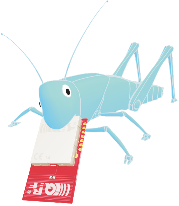 Neformální setkáníSoučástí summitu bude tradičně i společenská akce umožňující neformální setkání účastníků. Lidé tak budou moci diskutovat nad tématy, která je zajímají a která mají společná. Zkušenosti ukazují, jak prospěšný tento formát akce je a jak pomáhá v navázání nových obchodních partnerství.PořadatelIQRF Alliance z.s.Průmyslová 1275Valdické Předměstí506 01 Jičín+420 777 571 699alliance@iqrf.orgwww.iqrfalliance.orgKontaktIvona SpurnáEvent manager & PRivona.spurna@iqrf.org+420 777 775 735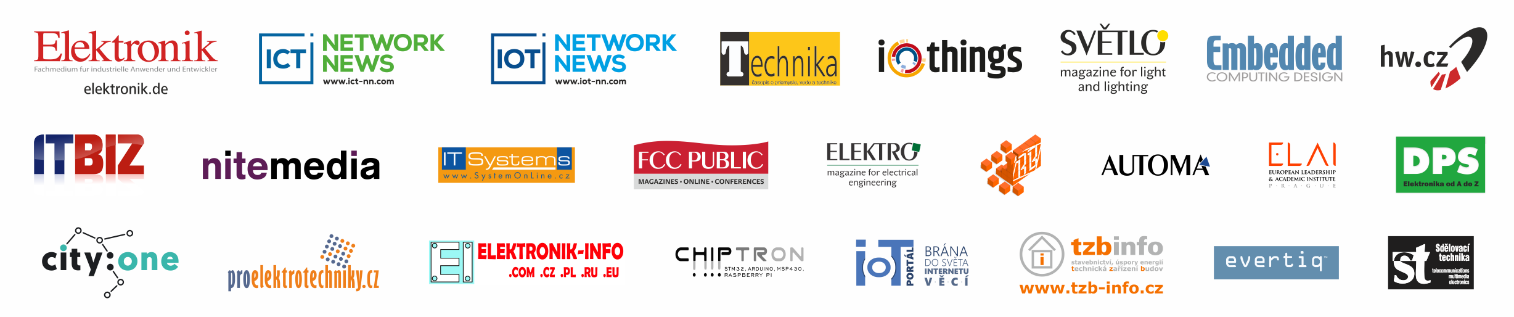 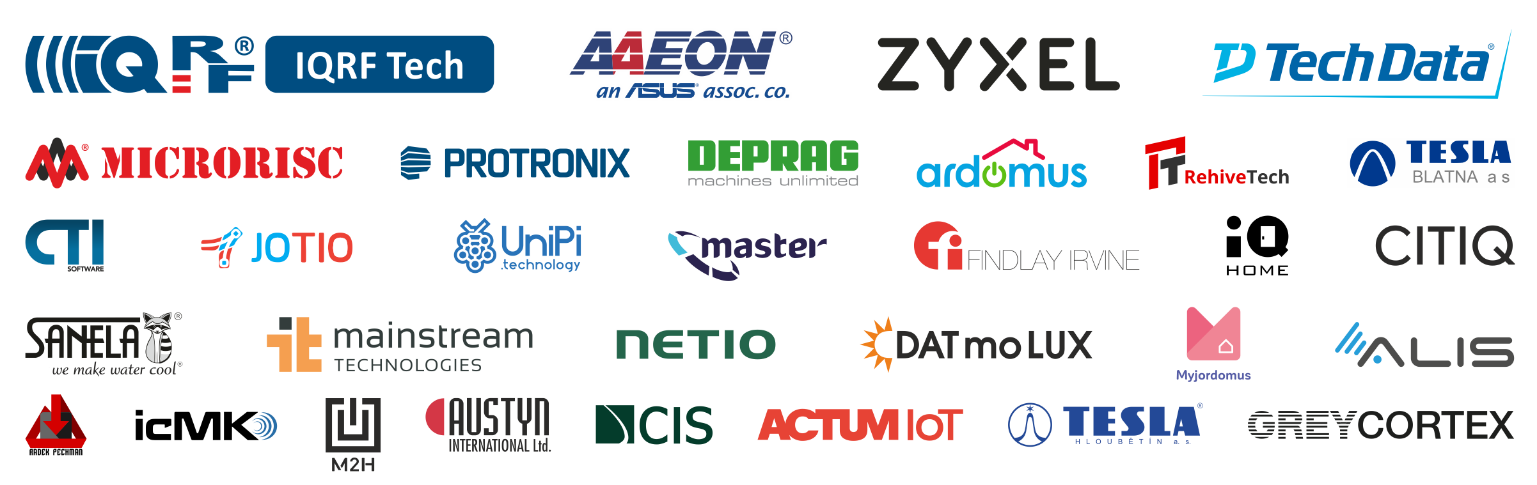 